MEREMERE SCHOOL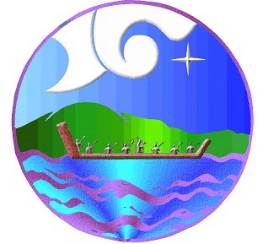 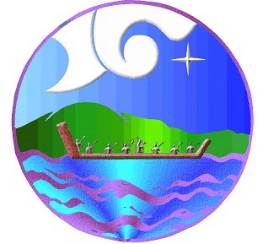 STATIONERY LIST 2019ROOM 2 - New Entrants, Year 1All these items can be purchased at school as packs.A receipt will be issued.ITEMQUANTITYCOSTJPB (Written Language)33.50JWB (Printing)11.00Scrapbook39.00Glue sticks  [large]36.50Staedtler Pencils69.00Whiteboard Markers35.00Printing110.00Book Bag13.00TOTAL$47.00